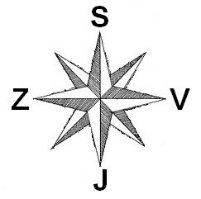 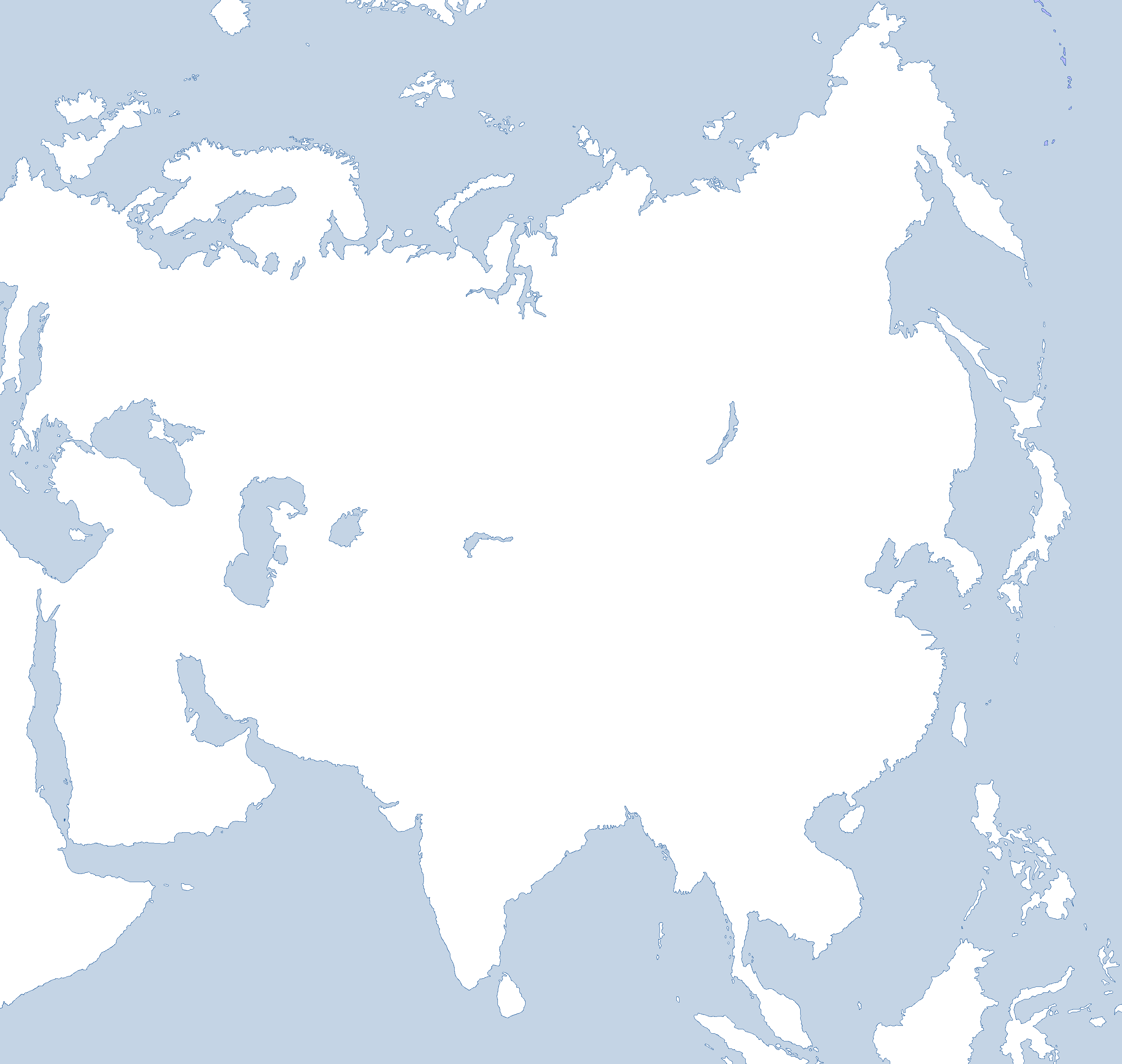 a) Na nemo karto vriši pomembnejše azijske reke: 1 = Ural,  2 = Ob,  3 = Jenisej,  4 = Lena,  5 = Mekong,  6 = Ganges,  7 = Ind,8 = Rumena reka (Huang He),  9 = Modra reka (Jangce),  10 = Amur,11 = Evfrat,  12 = Tigris,  13 = Bramaputra,  14 = Amu Darja,  15 = Sir Darja.b) Na nemo karto vriši pomembnejša azijska jezera, morja oziroma zalive:A = Kaspijsko jezero, B = Bajkalsko jezero, C = Aralsko jezero,Č = Mrtvo morje, D = Perzijski zaliv, E = Arabsko morje, F = Bengalski zaliv,G = Japonsko morje, H = Rumeno morje, I = Južnokitajsko morje.c) Z rjavo na karti pobarvaj območje Himalaje.č) Z rdečo barvo vriši smer poletnega monsuna in s črno barvo smer zimskega monsuna.